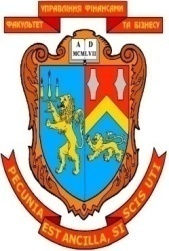 Робоча програма навчальної дисципліни “Кількісні методи в економіці та управлінні” для студентів, які навчаються за галузю знань 051 «Економіка» спеціалізацією «Інформаційні технології в бізнесі» освітнього ступеня бакалавр.8 грудня  2018 року – 23 с.Розробник: Мищишин О.Я., к. ф.-м.н., доцент кафедри економічної кібернетикиРозглянуто та ухвалено на засіданні кафедри економічної кібернетикиПротокол № 5 від 18 грудня 2018 р.В. о. Завідувача кафедри    ___________        	Шевчук І.Б.   	        (підпис)(прізвище, ініціали)Розглянуто та ухвалено Вченою радою факультету управління фінансами та бізнесуПротокол № ____ від “__” _______ 2018 р.© Мищишин О.Я., 2018 рік© ЛНУ імені Івана Франка, 2018 рік1.ПОЯСНЮВАЛЬНА ЗАПИСКАДисципліна „Кількісні методи в економіці та управлінні” відноситься до нормативних дисциплін циклу природничо-наукової та загальноекономічної підготовки за галуззю знань  051 «Економіка».Дисципліна „Кількісні методи в економіці та управлінні” є базою для вивчення спеціальних дисциплін, здобуті знання знадобляться в подальшій практичній діяльності майбутнім фахівцям галузі економіки.Предмет навчальної дисципліниПредметом навчальної дисципліни є математичні методи й моделі, що застосовуються у процесі розв’язування оптимізаційних задач та задач прогнозування динаміки соціально-економічних процесів, які виникають у процесі функціонування динамічних детермінованих і стохастичних систем у макро- та мікроекономіці.Мета навчальної дисципліниМета вивчення дисципліни „Кількісні методи в економіці та управлінні”: формування системи знань з методології та інструментарію побудови і використання різних типів економіко-математичних моделей.Основні завданняОсновними завданнямидисципліни „Кількісні методи в економіці та управлінні” є вивчення основних принципів та інструментарію постановки задач, побудови економіко-математичних моделей, методів їх розв'язування та аналізу з метою використання в економіці.Місце в структурно-логічній схемі спеціальностіНормативна навчальна дисципліна „Кількісні методи в економіці та управлінні” базується на таких навчальних дисциплінах як «Інформатика», «Макроекономіка», «Мікроекономіка», «Математика для економістів» і є необхідною для сприйняття подальших навчальних дисциплін професійної підготовки.Вимоги до знань і уміньУ результаті вивчення навчальної дисципліни „Кількісні методи в економіці та управлінні” студент має:а) знатипринципи побудови чисельних алгоритмів;основні методи обліку похибок чисельних розв’язків;методи одержання чисельних розв’язків з використанням обчислбвальної техніки;суть та основні принципи побудови оптимізаційних задач; постановку та методи розв’язування лінійної задачі математичного програмування;вигляд транспортної задачі та методи її розв’язування; сутність економетричного моделювання та його етапи; методи оцінювання параметрів економетричної моделі; методи оцінювання адекватності економетричних моделей та їх параметрів.б) умітианалізувати та розробляти алгоритми для розв’язання задач за допомогою чисельних методів;розробляти програмні застосування з використанням чисельних методів засобами візуального проектування;використовувати засоби математичних програм та пакетів;оцінювати похибки та проаналізувати отриманий розв’язок;будувати математичні моделі економічних задач; розв’язувати задачі лінійного програмування; виконувати побудову та розв’язування транспортних задач;ідентифікувати змінні та специфікувати економетричні моделі; оцінювати параметри економетричної моделі; перевіряти адекватністьеконометричних моделей та їх параметрів; виконувати точковий та інтервальний прогноз.	Опанування навчальною дисципліною повинно забезпечувати необхідний рівень сформованості вмінь:Навчальнапрограмаскладена на 4 кредити.Форми контролю – проміжниймодульний контроль, залік.2. ОПИС ПРЕДМЕТА НАВЧАЛЬНОЇ ДИСЦИПЛІНИ„Кількісні методи в економіці та управлінні”3. ТЕМАТИЧНИЙ ПЛАН НАВЧАЛЬНОЇ ДИСЦИПЛІНИ“Кількісні методи в економіці та управлінні”4. ЗМІСТ НАВЧАЛЬНОЇ ДИСЦИПЛІНИТема 1. Вступ до чисельних методів. Загальні поняття.Сутність чисельних методів. Загальні поняття. Характеристики чисельних методів. Похибка розв'язку.Похибка округлення у ході розрахунків на комп'ютері з плаваючою крапкою. Математичні пакети.Тема 2. Прямі та ітераційні методи розв'язання систем лінійних алгебраїчних рівнянь. Постановка задачі. Метод виключення Гауса.Метод Гауса з вибором головного елемента.LU-розкладання матриці, метод Холецького.Метод ітерацій.Метод Гауса – Зейделя.Обчислення оберненої матриці.Тема 3. Чисельні методи розв'язання нелінійних рівнянь.Чисельні методи розв'язання нелінійних рівнянь з одним невідомим. Метод дихотомії.Метод хорд.Метод Ньютона.Метод простої ітерації.Тема 4.Чисельні методи обчислення власних значень і власних векторів матриці.Постановка задачі.Ітераційні методи обчислення власних значень і власних векторів.Методи перетворення подібності для обчислення власних значень і власних векторів.Тема 5. Оптимізаційні економіко-математичні моделі. Задачі лінійного програмування.Задачі економічного вибору. Сутність звичайної (однокритеріальної) оптимізації. Економічна та математична постановка оптимізаційних задач. Види оптимізаційних моделей. Приклади економічних задач, які доцільно розв’язувати, використовуючи методи та моделі математичного програмування.Тема 6. Транспортна задача та методи її розв’язування.Елементи теорії ігор.	Економічна і математична постановка транспортної задачі. Умови існування розв'язку ТЗ. Методи побудови опорного плану. Методи розв'язування ТЗ. Основні поняття теорії ігор. Матричні ігри двох осіб. Платіжна матриця. Гра в чистих стратегіях. Змішані стратегії. Зведення задачі гри двох осіб до задачі лінійного програмування.Тема 7.Принципи побудови економетричних моделей. Парна лінійна регресія.	Економетрична модель, її види. Особливості та етапи економетричного моделювання.Побудова та аналіз економетричної моделі з двома змінними. Сутність методу найменших квадратів. Перевірка моделі на адекватність. Гетероскедастичність та автокореляція.Прогноз на основі парної лінійної моделі.Тема 8.Чисельні методи наближення функцій. Апроксимація, інтерполяція та екстраполяція. 	Постановка задачі. Поняття апроксимації та інтерполяції.Метод найменших квадратів для апроксимації функцій.Інтерполяція лінійна та квадратична. Інтерполяційний поліном Лагранжа.Інтерполяційний поліном Ньютона. Сплайн-інтерполяція.Поняття екстраполяції функцій .Тема 9.Чисельне диференціювання  та інтегрування функцій.Постановка задачі.Формули чисельного диференціювання.Чисельне інтегрування функцій.Формула трапецій. Формула Сімпсона.Тема 10. Моделі множинної регресії. Застосування нелінійних функцій.Класична лінійна модель множинної регресії, основні припущення. Оцінка параметрів множинної моделі та перевірка її на адекватність. Прогнозування на основі множинної лінійної регресійної моделі. Побудова нелінійних економетричних моделей.5.Список рекомендованої літературиОсновна1. Амосов А. А. Вычислительные методы для инженеров: учебн. пособ. / А. А. Амосов, Ю. А. Дубинський, Н. В. Копченова. – М.: Высшая школа, 1994. – 544 с. 2. Барахнин В. Б. Введение в численный анализ / В. Б. Барахнин, В. П. Шапеев. – Новосибирск, 1997. – 112 с. 3. Бахвалов Н. С. Численные методы / Н. С. Бахвалов, Н. П. Жидков, Г. М. Кобельков. – М.: Бином, 2007. – 636 с. 4. Боглаев Ю. П. Вычислительная математика и программирование / Ю. П. Боглаев. – М.: Высшая школа, 1990. – 544 с. 5. Волков Е. А. Численные методы / Е. А. Волков. – М.: Высшая школа, 1987. – 312 с. 6. Демидович Б. П. Основы вычислительной математики / Б. П. Демидович. – М.: Наука, 1994. – 664 с. 7. Дэннис Дж. Численные методы безусловной оптимизации и решения нелинейных уравнений / Дж. Дэннис, Р. Шнабель – М.: Мир, 1988. – 40 с. 8. Заварыкин В. М. Численные методы / В. М. Заварыкин, В. Г. Житомирский, М. П. Лапчик. – М.: Просвещение, 1990. – 176 с. 9. Задачин В. М. Робоча програма навчальної дисципліни "Чисельні методи" для студентів напряму підготовки "Комп'ютерні науки" всіх форм навчання / В. М. Задачин, І. Г. Конюшенко. – Х.: Вид. ХНЕУ, 2012. – 40 с.10. Васильків І. М., Карпінський Б. А., Максимук О. В., Шкулка С. К. Вступ до економетрики: Навч. посіб. – Львів: Львівськийнаціональнийуніверситетім. І. Франка, 2015. – 280 с.11. Чемерис А., Юринець Р., Мищишин О. Методи оптимізації в економіці. Навчальний посібник. – К.: Центр навчальної літератури, 2006. – 152с. 12. Сингаевская Г. И. Функции в Ехcеl. Решение практических задач. М.: Издательский дом «Вильямс», 2009. – 880 с.13. Вітлінський В.В., Наконений СІ., Терещенко Т.О. Математичне програмування: Навч.-метод, посібник для самост. вивч. дисц. – К.: КНЕУ,2001. – 248 с.14. Ульянченко О. В. Дослідженняоперацій в економіці / Харківськийнаціональнийаграрнийуніверситетім. В. В. Донугаєва. – Харків: Гриф, 2002. – 580с.15. Наконечний С. І.. Терещенко Т.О. Економетрія: Навч.-метод, посібник для самост. вивч. дисц. – К.: КНЕУ. 2001. – 192 с.7. Колодницький М. М. Основитеоріїматематичногомоделювання систем. –Житомир, 2001. – 718с.9. Вітлінський В. В. Моделюванняекономіки. Навчальнийпосібник. – К.: КНЕУ, 2003. – 408 с.10. Мороз В. С., Мороз В. В. Економетрія: Навч. посібник. – Хмельницький: ТУП, 2000. – 166с.11. Корольов О.А. Економетрія: Лекції, питання, тести, залачі, ситуації, проблеми: Навч. посіб. – К.: КДТЕУ. 2000.12. Кулинич О.І. Економетрія. Навчальний посібник. – Хм.: Видавництво «Поділля», 1997. – 115 с.13. Клебанова Т. С. Математичні методи і моделі ринковоїекономіки: навч. посібн. / Т. С. Клебанова, М. О. Кизим, О. І. Черняктаін. –Х.: ВД "ІНЖЕК", 2009. –456 с.14. Клебанова Т. С.Забродський В. А., Полякова О. Ю., Петренко В. Л. Моделирование єкономики. Учебное пособие. – Харьков: Изд. ХГЄУ, 2001. – 140 с.15. Лук’яненко І.Г., Краснікова Л.І. Економетрика: Підручник. – К.: Товариство «Знання», КОО. 1998. – 494 с.6. ГРАФІК РОЗПОДІЛУ НАВЧАЛЬНОГО ЧАСУ ЗА ОСВІТНЬОЮ ПРОГРАМОЮ ТА ВИДАМИ НАВЧАЛЬНОЇ РОБОТИ7. КАЛЕНДАРНО-ТЕМАТИЧНИЙ ПЛАНАУДИТОРНИХ ЗАНЯТЬ7.1. Календарно-тематичний план лeкційних занять7.2. Календарно-тематичний план лабораторних занять, заліків по модулях, контрольнихробіт7.3. Графік консультацій8. самостійна РОБОТА СТУДЕНТА (СР)Графік виконання самостійної роботиВсього самостійної роботи – 54 год.9. Методи оцінювання знань студентівОцінюваннянавчальної діяльності студентів здійснюється відповідно до “Положення про контроль та оцінювання навчальних досягнень студентів Львівського національного університету імені Івана Франка” від 01.03.2013р. із змінами, затвердженими наказом ректора від 01.07.2015р. № О-96, за 100-бальною системою (за шкалою ECTS та національною шкалою). Методами оцінювання знань студентів з дисципліни „Кількісні методи в економіці та управлінні” є: практичні роботи, семінари, тестування, індивідуальна та самостійна робота, поточний та проміжний контроль, інше. Освітня діяльність студентів на семінарських та практичних заняттях, контрольних робіт, самостійної та індивідуальної роботи оцінюється за 5-ти бальною шкалою (від 1 до 5 балів).Результат поточного контролю освітньої діяльності студентів (РПК) за семестр визначається як середня арифметична з поточних балів за 5-ти бальною шкалою, відображених у журналі обліку відвідування та успішності студентів, помножена на встановлений коефіцієнт:, де К=10.Кількістьоб’єктів контролю  – 10.9.1. Таблиця оцінювання (визначення рейтингу) навчальної діяльності студентів9.2. CИСТЕМА НАРАХУВАННЯ РЕЙТИНГОВИХ БАЛІВ ТА КРИТЕРІЇ ОЦІНЮВАННЯ ЗНАНЬ СТУДЕНТІВ9.3. ШКАЛА ОЦІНЮВАННЯ УСПІШНОСТІ СТУДЕНТАза результатами підсумкового контролю10. Методичне забезпечення дисципліни10 .1. МетодичнезабезпеченнядисципліниНавчально-методичнезабезпеченняорганізаціїнавчальногопроцесу з навчальноїдисципліни „Кількісні методи в економіці та управлінні” включає:Державністандартиосвіти; навчальні та робочінавчальніплани;навчальнупрограму;робочупрограму;планилабораторнихробіт та методичніматеріали з їхпроведення; завдання для підсумкового контролю;підручники і навчальніпосібники.10.2. МЕТОДИКИ АКТИВІЗАЦІЇ ПРОЦЕСУ НАВЧАННЯПроблемнілекціїнаправлені на розвитоклогічногомисленнястудентів. Коло питань теми обмежуєтьсядвома-трьомаключовими моментами. Студентам під час лекційроздаєтьсядрукованийматеріал, виділяютьсяголовнівисновки з питань, щорозглядаються. При читаннілекцій студентам даютьсяпитання для самостійногообмірковування. Студентиздійснюютькоментарісамостійноабо за участювикладача.Робота в малихгруппахдаєзмогуструктуруватисемінарськізаняття за формою і змістом, створюєможливості для участі кожного студента в роботі за темою заняття, забезпечуєформуванняособистіснихякостей та досвідуспілкування.Семінари-дискусіїпередбачаютьобмін думками і поглядамиучасників з приводу даної теми, а такожрозвиваютьмислення, допомагаютьформувати погляди і переконання, виробляютьвмінняформулювати думки й висловлюватиїх, вчатьоцінюватипропозиціїінших людей, критично підходити до власнихпоглядів.Мозкові атаки – метод розв’язанняневідкладнихзавдань, сутністьякогополягає в тому, щобвисловитиякомогабільшукількістьідей за дужеобмеженийпроміжок часу, обговорити і здійснитиїхселекцію.Кейс-метод – розгляд, аналізконкретнихситуацій, якийдаєзмогунаблизитипроцесснавчання до реальноїпрактичноїдіяльності.Презентації – виступи перед аудиторією, щовикористовуються; для представленняпевних; досягнень, результатівроботигрупи, звіту про виконанняіндивідуальнихзавданьтощо.	Банки візуальногосупроводженнясприяютьактивізаціїтворчогосприйняттязмістудисципліни за допомогоюнаочності:навчально-методичніматеріали з вивченнянавчальноїдисципліни; інтерактивніпосібники, підручники; періодичнівидання; лабораторний практикум з дисципліни „Кількісні методи в економіці та управлінні”.Використаннянавчальнихтехнологій для активізаціїпроцессунавчання з дисципліни.13. ЗМІНИ І ДОПОВНЕННЯ ДО РОБОЧОЇ ПРОГРАМИНазва рівня сформованості вмінняЗміст критерію рівня сформованості вміння1. РепродуктивнийВміння відтворювати знання, передбачені даною програмою2.АлгоритмічнийВміння використовувати знання в практичній діяльності при розв’язуванні типових задачЗ. ТворчийЗдійснювати евристичний пошук і використовувати знання для розв’язання нестандартних задач та проблемних ситуаційХарактеристика навчальної дисципліниХарактеристика навчальної дисципліниХарактеристика навчальної дисципліниХарактеристика навчальної дисципліниХарактеристика навчальної дисципліниХарактеристика навчальної дисципліниХарактеристика навчальної дисципліниХарактеристика навчальної дисципліниШифр та найменування галузі знань:05«Cоціальні та поведінкові науки»Шифр та найменування галузі знань:05«Cоціальні та поведінкові науки»Шифр та найменування галузі знань:05«Cоціальні та поведінкові науки»Шифр та найменування галузі знань:05«Cоціальні та поведінкові науки»Цикл дисциплін за навчальним планом:Цикл професійної та практичної підготовкиЦикл дисциплін за навчальним планом:Цикл професійної та практичної підготовкиЦикл дисциплін за навчальним планом:Цикл професійної та практичної підготовкиЦикл дисциплін за навчальним планом:Цикл професійної та практичної підготовкиКод та назва спеціальності:051 «Економіка»Код та назва спеціальності:051 «Економіка»Код та назва спеціальності:051 «Економіка»Код та назва спеціальності:051 «Економіка»Освітній ступінь:БакалаврОсвітній ступінь:БакалаврОсвітній ступінь:БакалаврОсвітній ступінь:БакалаврСпеціалізація:«Інформаційні технології в бізнесі»Спеціалізація:«Інформаційні технології в бізнесі»Спеціалізація:«Інформаційні технології в бізнесі»Спеціалізація:«Інформаційні технології в бізнесі»Курс: 3Семестр:6Курс: 3Семестр:6Курс: 3Семестр:6Курс: 3Семестр:6Методинавчання:Лекції, лабораторнізаняття, самостійна робота, робота в бібліотеці, Інтернеті тощо.Методинавчання:Лекції, лабораторнізаняття, самостійна робота, робота в бібліотеці, Інтернеті тощо.Методинавчання:Лекції, лабораторнізаняття, самостійна робота, робота в бібліотеці, Інтернеті тощо.Методинавчання:Лекції, лабораторнізаняття, самостійна робота, робота в бібліотеці, Інтернеті тощо.КількістькредитівECTSКількість годинКількість аудитор-них годинЛекціїСеміна-ри, прак-тичні,лабора-торніЗаліки по модулях(контро-льніроботи)Самостійна робота студента(СРС)Індивіду-альна роботастудента(ІНДЗ)4120643232254-Кількістьтижневих годинКількістьтижневих годинКількість змістових модулів (тем)Кількість змістових модулів (тем)Кількість заліків по модулях /конт-рольних робітКількість заліків по модулях /конт-рольних робітВид контролюВид контролю4455--ПМК, залікПМК, залікНомер темиНазва теми1Тема 1. Вступ до чисельних методів.2Тема 2. Прямі та ітераційні методи розв'язання систем лінійних алгебраїчних рівнянь.3Тема 3. Чисельні методи розв'язання нелінійних рівнянь.4Тема 4. Чисельні методи обчислення власних значень і власних векторів матриці.5Тема 5. Оптимізаційні економіко-математичні моделі. Задачі лінійного програмування.6Тема 6. Транспортна задача та методи її розв’язування. Елементи теорії ігор.7Тема 7. Принципи побудови економетричних моделей. Парна лінійна регресія.8Тема 8. Чисельні методи наближення функцій. Апроксимація, інтерполяція та екстраполяція.9Тема 9. Чисельне диференціювання  та інтегрування функцій.10Тема 10. Моделі множинної регресії. Застосування нелінійних функцій.№розд.,теми (змісто-ві модулі)Назва розділу, теми, змістового модуляКількість годинза ОППКількість годинза ОППКількість годинза ОППРозподіл ауд. годинРозподіл ауд. годинРозподіл ауд. годин№розд.,теми (змісто-ві модулі)Назва розділу, теми, змістового модуляВсьогов  т. чв  т. чЛекціїЛабор.Контр. Роб.№розд.,теми (змісто-ві модулі)Назва розділу, теми, змістового модуляВсьогоСРСАуд.-зан.ЛекціїЛабор.Контр. Роб.Заліковий модуль № 1Заліковий модуль № 1Тема 1Вступ до чисельних методів.121022Тема 2Прямі та ітераційні методи розв'язання систем лінійних алгебраїчних рівнянь.126624Тема 3Чисельні методи розв'язання нелінійних рівнянь.121266Тема 4Чисельні методи обчислення власних значень і власних векторів матриці.121266Тема 5Оптимізаційні економіко-математичні моделі. Задачі лінійного програмування128422Тема 6Транспортна задача та методи її розв’язування. Елементи теорії ігор128422Тема 7Принципи побудови економетричних моделей. Парна лінійна регресія128422Тема 8 Чисельні методи наближення функцій. Апроксимація, інтерполяція та екстраполяція.124844Тема 9Чисельне диференціювання  та інтегрування функцій.124844Тема 10Моделі множинної регресії. Застосування нелінійних функцій.128422Разом годин12054663232№ заня-ттяТема лабораторного заняття. Контрольніроботи (заліки по модулях)Кількість годин 123ЗАЛІКОВИЙ МОДУЛЬ №11Прямі та ітераційні методи розв'язання систем лінійних алгебраїчних рівнянь.42Чисельні методи розв'язання нелінійних рівнянь63Чисельні методи обчислення власних значень і власних векторів матриці.64Оптимізаційні економіко-математичні моделі. Задачі лінійного програмування.25Транспортна задача та методи її розв’язування. Елементи теорії ігор.26Принципи побудови економетричних моделей. Парна лінійна регресія.27Чисельні методи наближення функцій. Апроксимація, інтерполяція та екстраполяція. 48Чисельне диференціювання  та інтегрування функцій.49Моделі множинної регресії. Застосування нелінійних функцій.2Разом годин32№ заня-ттяТема лабораторного заняття. Контрольніроботи (заліки по модулях)Кількість годин 123ЗАЛІКОВИЙ МОДУЛЬ №11Прямі та ітераційні методи розв'язання систем лінійних алгебраїчних рівнянь.(Лабораторна робота №1)42Чисельні методи розв'язання нелінійних рівнянь. (Лабораторна робота №2)63Чисельні методи обчислення власних значень і власних векторів матриці. (Лабораторна робота №3)64Оптимізаційні економіко-математичні моделі. Задачі лінійного програмування. (Лабораторна робота №4)25Транспортна задача та методи її розв’язування. Елементи теорії ігор. (Лабораторна робота №5)26Принципи побудови економетричних моделей. Парна лінійна регресія. (Лабораторна робота №6)27Тема 8. Чисельні методи наближення функцій. Апроксимація, інтерполяція та екстраполяція. (Лабораторна робота №7)48Тема 9. Чисельне диференціювання  та інтегрування функцій.(Лабораторна робота №8)49Тема 10. Моделі множинної регресії. Застосування нелінійних функцій. (Лабораторна робота №9)2Разом годин32№ п/пНазварозділу, теми, змістконсультаціїКількість годин1Прямі та ітераційні методи розв'язання систем лінійних алгебраїчних рівнянь.22Чисельні методи розв'язання нелінійних рівнянь23Чисельні методи обчислення власних значень і власних векторів матриці.24Оптимізаційні економіко-математичні моделі. Задачі лінійного програмування.25Транспортна задача та методи її розв’язування. Елементи теорії ігор.2Разом годинРазом годин10№ розділу темиНазварозділу, темиНазварозділу, темиК-ть годин СРТермінвиконання(тиждень)Форма 
форма контролюТема 1Прямі та ітераційні методи розв'язання систем лінійних алгебраїчних рівнянь.10102звітТема 2Чисельні методи розв'язання нелінійних рівнянь12124звітТема 3Чисельні методи обчислення власних значень і власних векторів матриці.10107звітТема 4Оптимізаційні економіко-математичні моделі. Задачі лінійного програмування.121211звітТема 5Транспортна задача та методи її розв’язування. Елементи теорії ігор.101015звітПоточний та модульний контрольПоточний та модульний контрольПоточний та модульний контрольПоточний та модульний контрольПоточний та модульний контрольПоточний та модульний контрольПоточний та модульний контрольСума балів ПК розрах. як середньосеместр. бал помножений на 20Заліковий модуль №1Заліковий модуль №1Заліковий модуль №1Заліковий модуль №1Заліковий модуль №1Заліковий модуль №1Заліковий модуль №1Сума балів ПК розрах. як середньосеместр. бал помножений на 20Л1Л2Л3Л4Л5Л6Л7Л8Л9СР1005555555555100№  п/пВиди робітБали рейтингу1231.Лабораторні роботи.Критерії оцінки лабораторних робіт0-5 (за кожну лабораторну)лабораторна робота виконана у зазначений термін, у повному обсязі, без помилок і зарахована5лабораторна робота виконана у зазначений термін, у повному обсязі, зарахована, але є помилки4лабораторна робота виконана у неповному обсязі, або (та) з порушенням терміну її виконання, або (та) при наявності значних помилок, і зарахована при умові її доопрацювання3, 2виконання пропущеної без поважних причин лабораторної роботи або повторне виконання незарахованої лабораторної роботи1лабораторна робота не виконана або не зарахована02.СРС 5виконано завдання вчасно і з усімавимогами5виконано завдання невчасно чи з помилками1-4невиконане завдання0ОцінкаECTSОцінка в балахОцінка за національною шкалоюОцінка за національною шкалоюОцінкаECTSОцінка в балахЗалікЗалік51 – 1001Зараховано0-500Незараховано Концептуальні аспекти математичного моделювання економіки Концептуальні аспекти математичного моделювання економікиПроблемнілекціїПроблемніпитання:1. Класифікація моделей та етапиїхпобудови.Оптимізаційні економіко-математичні моделі. Задачі лінійного програмуванняОптимізаційні економіко-математичні моделі. Задачі лінійного програмуванняПроблемнілекціїПроблемніпитання:Економічна та математична постановка оптимізаційних задач.Види оптимізаційних моделей.Презентації1. Приклади економічних задач, які доцільно розв’язувати, використовуючи методи та моделі математичного програмування.розвитку.Транспортна задача та методи її розв’язування.Елементи теорії ігорТранспортна задача та методи її розв’язування.Елементи теорії ігорПроблемні лекціїПроблемні питання:Методи побудови опорного плану.Методи розв'язування ТЗ.ПрезентаціїМатричні ігри двох осіб. Платіжна матриця.Принципи побудови економетричних моделей. Парна лінійна регресіяПринципи побудови економетричних моделей. Парна лінійна регресіяПроблемнілекціїПроблемніпитання:Побудова та аналіз економетричної моделі з двома змінними. Сутність методу найменших квадратів.Моделі множинної регресії. Застосування нелінійних функцій.Моделі множинної регресії. Застосування нелінійних функцій.Кейс-методиПобудова нелінійних економетричних моделей.12. ІНТЕРНЕТ САЙТИ1. http://stud.com.ua/9254/ekonomika/ekonomiko-matematichni_metodi_i _ prikl adni _modeli - Прикладні економіко-математичні моделі2. http://www.uabs.edu.ua/images/stories/docs/K_F/Yepifanov_16.pdf – Сучасні та перспективніметоди і моделіуправління в економіці. Монографія.3. ekhnuir.univer.kharkov.ua/handle/123456789/9599 - Моделювання світо господарських процесів: Підручник.Теоретичніосновикількіснихметодівмоделювання та прогнозуванняекономічнихпроцесів// http://bookss.co.ua/book_medoti-ekonomyko-statestichnih-doslidzhen_806/3_1. -teoretichn- osnovi- klksnih-metodv -modelyuvannya-ta-prognozuvannya- ekonomchnih-procesv.5. Державний комітет статистики України – www. ukrstat. gov.ua№з/пЗміни і доповнення до робочої програми (розділ, тема, зміст змін і доповнень)Навчальний рікПідпис завідувача кафедри1234